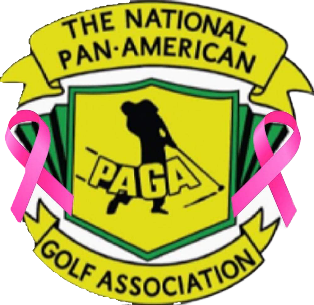 2022 National PAGA 3rd Delegates Meeting/Workshop and TournamentHosted by PAGA of IrvingOctober 7-8, 2022Come out to Irving, TX for the last NPAGA event of the year and celebrating the 75th PAGA AnniversaryDelegates Meeting:	Friday October 7, 2022			Atrium Hotel & Suites DFW Airport – Conference Center			4600 W. Airport Freeway Irving, TX 75062Golf Tournament:	Saturday October 8, 2022			Bear Creek GC (West Course) – Euless, TX			8am shotgun start, 128 golfers$110 per player includes breakfast and lunch, range balls, CTTP ($200 awarded to CTTP winner, 1 winner per flight, 4 flights)Optional wagering - $20, flighted skins - $20, super skins - $20(Bear Creek has an additional 18-hole course if needed)Hotel:			Atrium Hotel & Suites DFW Airport			4600 W. Airport Freeway Irving, TX 75062			Tel. - 972.513.0800 – ROOMS BLOCKED UNDER “PAGA”			$109 plus tax (King or 2 Queen Beds) Breakfast included			DFW Airport: 3 miles away – free shuttle to DFW Airport			Bear Creek GC: 5 miles awayDallas Area AttractionsTexas Rangers Baseball (NY Yankees vs Texas Oct. 3-5, 2022)Dallas Cowboys, State Fair of Texas, Texas-OU weekend, Six Flags over Texas, JFK Memorial, Deep Ellum, Dallas Farmers Market, Dallas Aquarium, Dallas Zoo,Bishop Arts District, Texas Live, Lone Star Park, Las Colinas, Toyota Music Factory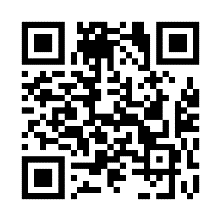 